AllanAllan.346826@2freemail.com                                            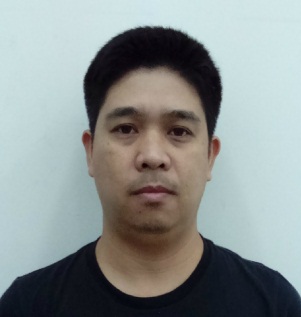 Civil EngineerOBJECTIVE:To be connected in a competitive and prominent company where I can render my best services, and share my knowledge and ideas for the accomplishment of its vision and mission, thus, providing for my career and personal growth, as well as, To be employed in a competitive and prominent company  to explore my skills in civil works, precast and reinforce concrete product, where I can use my skills and experience to achieve myemployer’s objectivesand to develop my career.______________________________________________________________________Educational Qualifications Bachelor of Science in Civil Engineering from the University of Baguio , Philippines.Skills and knowledgeExposed in Transmission Line Project-from the construction of roads, clearing the work place up to the excavation of the foundation and erection of the transmission line tower.Pipe Line- Involve also in pipe line excavation and pipe line lying within the mountainous area located in the Philippines.Presstressing works-to introduce internal stresses into(structural beams or hollow core                 slab ) to counteract   the stresses  that will result from applied load (as in incorporating cable tension in concrete)Mix Design and Submittals preparation-Concerning all materials to be use in concrete such as aggregates, cement, reinforcement and admixturesPrecast works -widely experienced in the precast industries such as:Beams, column, panels, slab and even hollow core slabsWell knowledgeable  in interpreting architectural and structural drawingWell knowledge of reinforcing steel and reinforcing concrete method installation.Checking the reinforcement bar as per the shop drawing steel details and cutting list requirements.Computer literate-knowledgeable in Microsoft words, Microsoft excel ,Microsoft power point and auto cad.EMPLOYMENT HISTORY:UNITED ARAB EMIRATES EXPERIENCED:EXCEED PRECAST     I Cad 3 Musaffa, Abu Dhabi, UAE June 25, 2013 to Present	QA/QC Engineer              Responsibilities:Observed and strictly follow the safety standard and cleanlinessResponsible of testing raw materials to ensure concrete meets project specificationTo identify the QC requirements for the project (Ex. Resources, procedures, documentation, testing reports etc..,) Preparing of submittals documents needed Perform prepour and postpour to assure product conforms to specificationMonitor daily activities of production to ensure proper batching and placement requirements are being performedReport any inconsistency in the quality of the received raw materials and makes sure that appropriate action is taken.Preparation and submission of QA/QC reports.Ensure the quality of works in all stage of construction i.e. incoming in process and final stages of construction works as per applicable standards and specification.Prepare method statement for repairing minor & major cracks items, and follow the repairing using approved materials.Perform laboratory works such as slum test, density test, compression testing, and sieve analysis test.Checking of concrete design mix prior to pouring to each mould.Managing third party testing of materials.Checking the dimension of the mould & reinforcement as per the approved shop drawing.Monitoring and controlling quality procedures and processes as per ISO Standards.Maintain quality control filing system as per ISO standard purposes.Ensuring that the reinforcing steel and required embeds are fixed in the proper location as per shop drawing.Witnessing  of demoulding of precast  elements after it reaches the required demoulding strengthPreparing of necessary repair procedures for precast which exhibits certain defects such as cracks, voids, cavities and other non conformities. Responsible for the final inspection of the product prior to delivery.ABNIA CEMENT PRECAST PRODUCT   I Cad 1 Musssafa, Abu Dhabi                                    May 5, 2010 to May 25, 2013                     Q.C. / Production Engineer                 ResponsibilitiesScheduling man power as per skills to be work in their respected areasIn –charge in overall production within the factory premises and distribution of man power.Always meet the required volume in every production requirementsMonitoring the materials to be used in the project as per specification required Coordinating with all urgent, revisions to be applied during production.Monitor and control of production in all stages to defect as soon as possible and provide remedial measures.Inspect all types of moulds before casting for the first time.Responsible for materials submittalTrouble shooting  if required for mixingResponsible in the mix design approved by the client as per approved of  Q.C. MangerIn-charge in all aspect of precast inspection specially for materialsPerform trial mix as per client requirementMonitoring the test result of all raw materials to be used for casting, such as:Responsible for the in house &  3rd party laboratory testing: (1) Compression test(2) Sieving analysis(3)Water absorption(4)Density Test(5)Slum Test(6) Stand Test 12.7mm, 5.53mm.GULF PRECAST CONCRETE L.L.C.I Cad 1 Musssafa,Abu Dhabi                                   FEB 20, 2008 to APRIL 18, 2010Q.C. Engineer               Responsibilities:Observed and strictly follow the safety standard and cleanlinessResponsible of testing raw materials to ensure concrete meets project specificationTo identify the QC requirements for the project (Ex. Resources, procedures, documentation, testing reports etc..,) Preparing of submittals documents needed Perform prepour and postpour to assure product conforms to specificationMonitor daily activities of production to ensure proper batching and placement requirements are being performedReport any inconsistency in the quality of the received raw materials and makes sure that appropriate action is taken.Preparation and submission of QA/QC reports.Ensure the quality of works in all stage of construction i.e. incoming in process and final stages of construction works as per applicable standards and specification.Prepare method statement for repairing minor & major cracks items, and follow the repairing using approved materials.Perform laboratory works such as slum test, density test, compression testing, and sieve analysis test.Checking of concrete design mix prior to pouring to each mould.Managing third party testing of materials.Checking the dimension of the mould & reinforcement as per the approved shop drawing.Monitoring and controlling quality procedures and processes as per ISO Standards.Maintain quality control filing system as per ISO standard purposes.Ensuring that the reinforcing steel and required embeds are fixed in the proper location as per shop drawing.Witnessing  of demoulding of precast  elements after it reaches the required demoulding strengthPreparing of necessary repair procedures for precast which exhibits certain defects such as cracks, voids, cavities and other non conformities. Responsible for the final inspection of the product prior to delivery.UNITED PRECAST CONCRETEI Cad 1 Musssafa,Abu Dhabi                                   JULY 26, 2004 to FEB. 9, 2008Q.C. Inspector Responsibilities:Implement the proper safety rules Well knowledgeable  in interpreting architectural and structural drawingWell verse all kind of precast concrete productEnsuring the complete product is fully compliant with the specification and what is required in the drawing.Checking the mould before applying the releasing agent as per the approved shop drawing.Well knowledge of reinforcing steel and reinforcing concrete method installation.Checking the reinforcement bar as per the shop drawing steel details and cutting list requirements.Responsible for the inspection of pre pour, to be sure that all fitting and insert connection should install before casting the element.Ensuring that the reinforcing steel and required embeds is fixed in the proper location as per shop drawing.Verification of approved materials such as plates, sockets, packets, lifting requirements and others.Witnessing of demoulding of precast elements after it reaches the required demoulding strength before to demould the element from the table.Checking the finishing as per specified towelled finished or rough surface finishedPreparing of necessary repair procedures for precast which exhibits certain defects such as cracks, voids, cavities and other non conformities.Inspection for the post to be insure that all the casted elements were in correct dimensionsReporting any non  conformance discover during the inspectionResponsible for the final inspection of the product prior to delivery.To be insure that all the casted elements in proper condition, dimension, assurance that 100 percent correct before deliver to site.Report any inconsistency in the quality of the received raw materials and makes sure that appropriate action is taken.Witnessing laboratory works such as slum test, density test, compression testing, sieve analysis test.Checking of concrete design mix prior to pouring to each mould.Implementing the ISO standards on the work areaMonitoring and controlling quality procedures and processes as per ISO Standards.PHILIPPINES EXPERIENCED:BATAAN CONSTRUCTION CO.                                               Limay, Bataan city, PhilippinesJanuary 1999 to April 2004Site Engineer:1 .LIJAN 1200MW COMBINED CYCLE POWER PLANT PROJECT / PHASE 1 & 2Responsibilities:Construction of   Oil Storage Tanks and preparation of witch ward areaConstruction of drainage system including underground duct bank, intake structure, and road networks within outside the power plant.Preparation of shoreline protection, intake protection Material blending for replacement backfilling and concreting of structural foundation for rotary and stationary equipment like condenser/steam/gas turbine generator.Major earthworks of 800,000 cu. M for for site development up to final grading2. 500 KV TRANSMISSION TOWER LINES Responsibilities:Construction of access roads, clearing the work placePreparation of material placement for the foundation and erection of 500KV Transmission Towers.Excavation the foundation and boring for blasting purposes.Installing of Tramline Cable Car for material transport in the mountainous area.3. SHELL (REFINERY) MALAMPAYA PIPELINEResponsibilities:Clearing, Excavation, and Backfilling For The 21 Kilometer Power Plant Fuel Pipe Along Virgin Mountainous areaPipe laying in the mountainous area connecting from power plan to other site.21 kilometers pipe sealing  for every  joint along the pipe4. PETRON BATAAN REFINERY: EXPANSION PROJECT Responsibilities:Earthmoving, and clearing worksConstruction of asphalt, concrete road, 500 meters 4 ft. diameter RCP, drainage with several manhole of 10.0 meter high, installation and tie in of underground access.Demolition,Diversion,under ground repair accessCERTIFICATION AND TRAININGS:1. OFCEA MEMBERAbu Dhabi Chapter2. REGIONAL ENGINEERING TRAINING PROGRAM(Batch II - Refinery Engineering)Department of Public Works and Highways3. BASIC TRAINING PROGRAM Safety Techniques4. BASIC CIVIL ENGINEERING & PLANNING TECHNIQUESRepublic of the Philippines/ Dole/ Nmyc